Voor de kinderen. Om vooraf even over na te denken en te praten…..Er staat een mooie, nieuwe fiets in de schuur. Een rode met een bel. Lisa mag het nog niet weten! Maar Tobias, die weet het wel. En morgen, als Lisa jarig is… dan moet ze eerst een blinddoek om. En dan zegt Tobias: “We gaan eventjes naar de schuur, kom maar, kom!” Dan gaat de blinddoek af en als Lisa dan de nieuwe fiets ziet… ‘Maar zover is het nu helaas nog niet. Het is allemaal nog top-secret, zeer geheim en onbekend, dat Lisa straks zo wordt verwend. Van Tobias zal zij niks horen: hij let goed op, zijn mond zit dubbelgoed op slot. Die ene dag kan hij dat best, want morgenvroeg, dat is al vlot. Hoewel… Hij denkt: “Als ik nou een ietsepietsje klein beetje vertel. Bijvoorbeeld: ‘Het heeft een bel en gaat heel snel.’ Dan weet Lisa nog steeds zo goed als niets over die mooie, nieuwe, rode fiets. En als hij dan nog zegt: ‘Misschíen zitten er wielen aan’, dan heeft hij toch nog niets verkeerd gedaan?”Tobias zucht en piekert, hij twijfelt en zwijgt. Wat is het lastig als iemand een verrassing krijgt! Gesprek: Moeten de kinderen weleens een leuk geheim bewaren? Hoe is dat? Vandaag lezen we een verhaal over een man die een heel bijzonder geheim moet bewaren. Maar of hem dat lukt…Verhaal voor de kinderen n.a.v.  Marcus 1: 40-45   “ Een wandelend geheim”‘Zeg, kun jij een geheim bewaren? Eigenlijk mag ik er niet over praten, maar eh… Ik ben vandaag genezen. Gisteren was ik nog ziek, ik had hele vieze plekken op mijn huid. Maar nu niet meer, kijk maar. Gaaf hè? Dat heeft Jezus gedaan. Maar niet verder vertellen hoor!’ Op de weg naar Jeruzalem loopt een man. Af en toe schudt hij ongelovig zijn hoofd, af en toe huppelt hij een stukje. En hij spreekt mensen aan: ‘Hé, psst. Je kent mij niet, maar ik heb iets heel bijzonders beleefd. Het is wel geheim, maar jij mag het wel weten…’ En dan vertelt hij nog maar eens zijn verhaal. Hij vertelt over vroeger, toen hij over zijn hele lijf nare plekken had. Hij vertelt dat hij een ratel bij zich had, en dat hij moest roepen: ‘Onrein! Kom maar niet bij mij in de buurt, want ik ben besmettelijk! Houd afstand! Meer dan anderhalve meter! Ik ben levensgevaarlijk!’ Als de man dat vertelt, doen de voorbijgangers gauw een stapje naar achteren. Maar dan roept de man vrolijk: ‘Nu hoeft het niet meer! Ik ben beter, kijk maar!’ Hij laat zijn handen, zijn armen en zijn benen zien, en hij geeft een wildvreemde meneer zelfs een kus op zijn kale hoofd. ‘Dat kan gewoon!’ lacht hij. ‘Ik heb niks meer!’ Snel kijkt hij even om zich heen. ‘Maar niet verder vertellen hoor’, zegt hij snel. ‘Jezus heeft gezegd dat ik het tegen niemand mocht zeggen, dus ik vertel het niet aan iedereen.’ Zo gaat de man verder, heel die lange weg naar Jeruzalem. ‘Waar gaat u naartoe?’ vraagt hij aan een voorbijganger. En nog voor de ander antwoord kan geven, vertelt hij: ‘Ik ga zelf naar Jeruzalem, naar de priesters. Eigenlijk is het geheim, maar… ik ben vandaag genezen. Vanochtend was ik nog ziek, maar nu niet meer! Komt door Jezus. Hij wil alleen niet dat iedereen erover gaat praten, dus mondje dicht hè? Nou dáág!’ Uiteindelijk komt de man bij de priesters. Zijn stem galmt door de tempel als hij vertelt wat er gebeurd is. Hij vertelt over zijn jarenlange ziekte. Over Jezus, die voorbij kwam. Over hoe hij op zijn knieën viel en smeekte: ‘Als u wilt, kunt u mij gezond maken.’ En hij vertelt hoe Jezus zei: ‘Ik wil het. Word gezond.’ Precies op dat moment verdween zijn ziekte, zo vertelt de man. ‘Jezus zei dat ik hier naartoe moest gaan’, besluit hij. ‘Om jullie te laten zien dat ik echt genezen ben. O ja, en dan nog iets…’ De man kijkt even om zich heen en zegt dan achter zijn hand: ‘Niet verder vertellen hoor. Het is namelijk geheim!’ De priesters in Jeruzalem vinden het een bijzonder verhaal. En al die mensen die de man onderweg gesproken heeft ook. Allemaal willen ze er meer van weten, en allemaal gaan ze op zoek naar Jezus. Zelfs op rustige plekken weet iedereen hem te vinden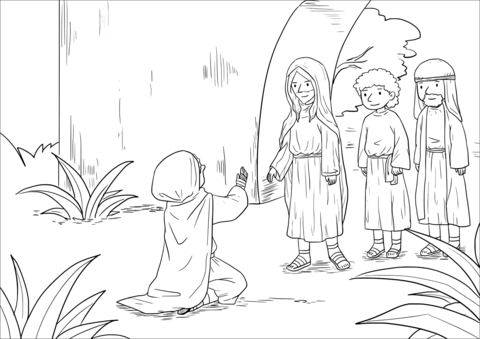 *We proberen de rondzendbrief aan te vullen meteen bijdrage voor de kinderen. We gebruiken hiervoor de site van Kind op Zondag. We kunnen natuurlijk niet álles bij voegen, maar het is mogelijk om zelf in te loggen. Er staan bv. ook podcasts op om zelf te beluisteren. Om in te loggen krijgt u de code van onze kerk: 4428U kunt nu zelf een account aanmaken. Hier zijn evt. ook de werkbladen uit te printen. Voor het project van Pasen brengen we nog iets bij jullie thuis…